Генератор огнетушащего аэрозоляГОА-II-0,020-080-003ТУ 4854-008-69229785-2011«Допинг 2.02»«Допинг 2.02T»ПАСПОРТ И РУКОВОДСТВОПО ЭКСПЛУАТАЦИИЭПИН. 030020.000 ПССанкт-Петербург1. НАЗНАЧЕНИЕ1.1. Генератор огнетушащего аэрозоля «Допинг 2.02» / «Допинг 2.02т» (в дальнейшем «генератор») с радиальным истечением аэрозоля предназначен для тушения в условно-герметичных объемах пожаров и загораний по ГОСТ 27331-87 следующих классов:подкласс А2 - горение твердых веществ, не сопровождаемое тлением;класс В - горение жидких веществ;класс Е - пожары, возникающие в помещениях с кабелями, электроустановками и электрооборудованием, находящимся под напряжением до 140 кВ;а также для локализации пожаров подкласса А1.1.2. Генератор имеет климатическое исполнение В изделий категорий 1; 1.1; 2; 2.1; 3 по ГОСТ 15150-69. Рабочее значение температуры эксплуатации от -50С до +95С (допускается в течение суток повышение на 8 часов температуры до +125С). Группа механического исполнения по ГОСТ 17516.1-90 – М 25; М 30.Преимущественная область применения - моторные и багажные отделения транспортных средств (автомобильных, железнодорожных, водных и др.), электрические шкафы, сейфы, хранилища материальных ценностей и т.п.1.3. Аэрозоль, образующийся в результате сгорания шашки состава "КЭП" при срабатывании генератора, не содержит озоноразрушаюших веществ.1.4.Генераторы выпускаются в двух вариантах:- «Допинг 2.02»- с электрическим и термозапуском,- «Допинг 2.02Т» - только с термозапуском.2. ТЕХНИЧЕСКИЕ ХАРАКТЕРИСТИКИНаименование показателя, единица измеренияЗначение12НаименованиеДопинг 2.02Допинг 2.02т1. Масса АОС (аэрозолеобразующего состава) "КЭП", кг0,020±0,0022. Огнетушащая способность генератора, кг/м3 ,не более:- для модельных очагов класса В;- для модельных очагов класса А20,080,063. Максимальный объем условно герметичного помещения, в котором ГОА обеспечивает тушение модельных очагов пожара класса В, м30,24. Инерционность (время срабатывания) генератора, с, не более1,05 .Время (продолжительность) подачи огнетушащего аэрозоля (работы генератора) в пределах температур эксплуатации, с3,0±0,3126.Огнетушащая интенсивность подачи аэрозоля,кг/(м3 ·с):- для модельных очагов класса В;- для модельных очагов класса А20,0270,027. Габаритные размеры, мм, не более:- высота- диаметр38668. Масса генератора, кг0,145±0,0140,135±0,0139. Количество тепла, выделяющееся при работе ГОА, кДж, не более2,810. Расстояние по длине газоаэрозольной струи, соответствующее температурам, м, не более:400 С200 С75 Сотсутствует0,010,0411. Параметры запуска:электрического- значение пускового тока, А, не менее- сопротивление электроцепи запуска,Ом- длительность импульса, мс, не менее- напряжение запуска,В- ток гарантированного несрабатывания (безопасныйток контроля электрической цепи), А, не более;тепловым воздействием- от термошнура, температура срабатывания, ºС,не менее0,71,5±0,315÷300,2электро-запуск отсутствует3. КОМПЛЕКТ ПОСТАВКИ3.1. В комплект поставки ГОА «Допинг 2.02» (рис.1) входит:- изделие ГОА «Допинг 2.02» в сборе…………………………… 1 шт.;- паспорт и руководство по эксплуатации……………………….. 1 шт.;- втулка распорная………………………….……………………….. 3 шт.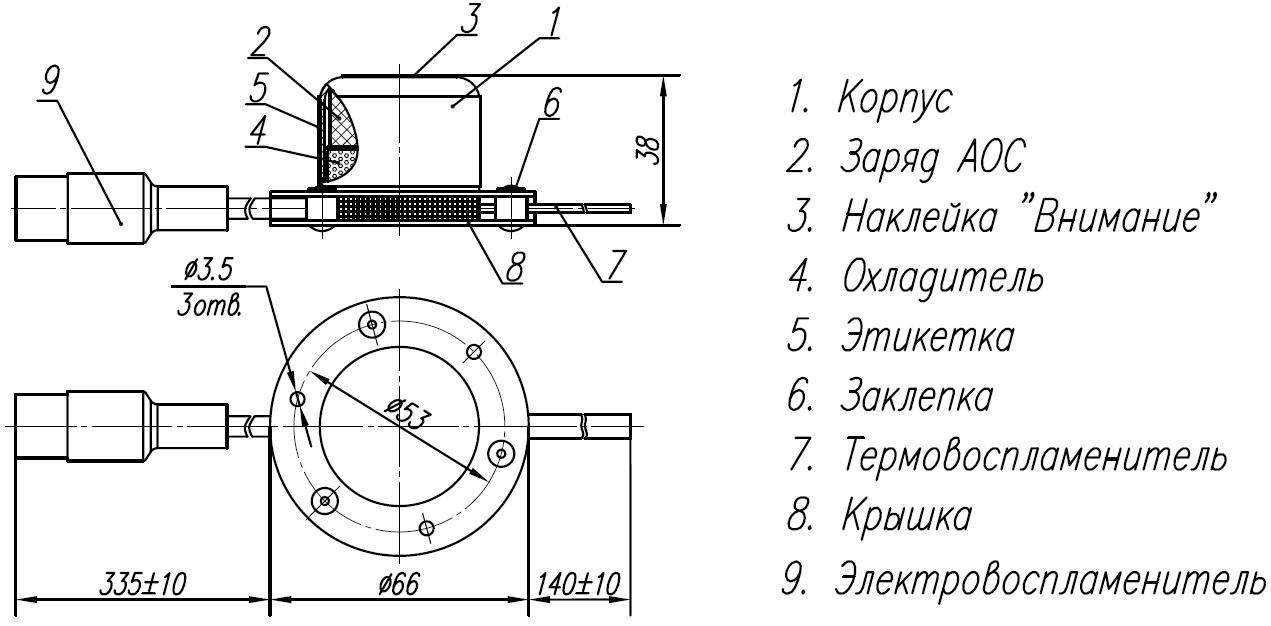 Рис.1. Генератор огнетушащего аэрозоля «Допинг 2.02»3.2. В комплект поставки ГОА «Допинг 2.02т» (рис.2) входит:- изделие ГОА «Допинг 2.02т» в сборе…………………………… 1 шт.;- паспорт и руководство по эксплуатации……………………….... 1 шт.;- втулка распорная………………………….…………………………. 3 шт.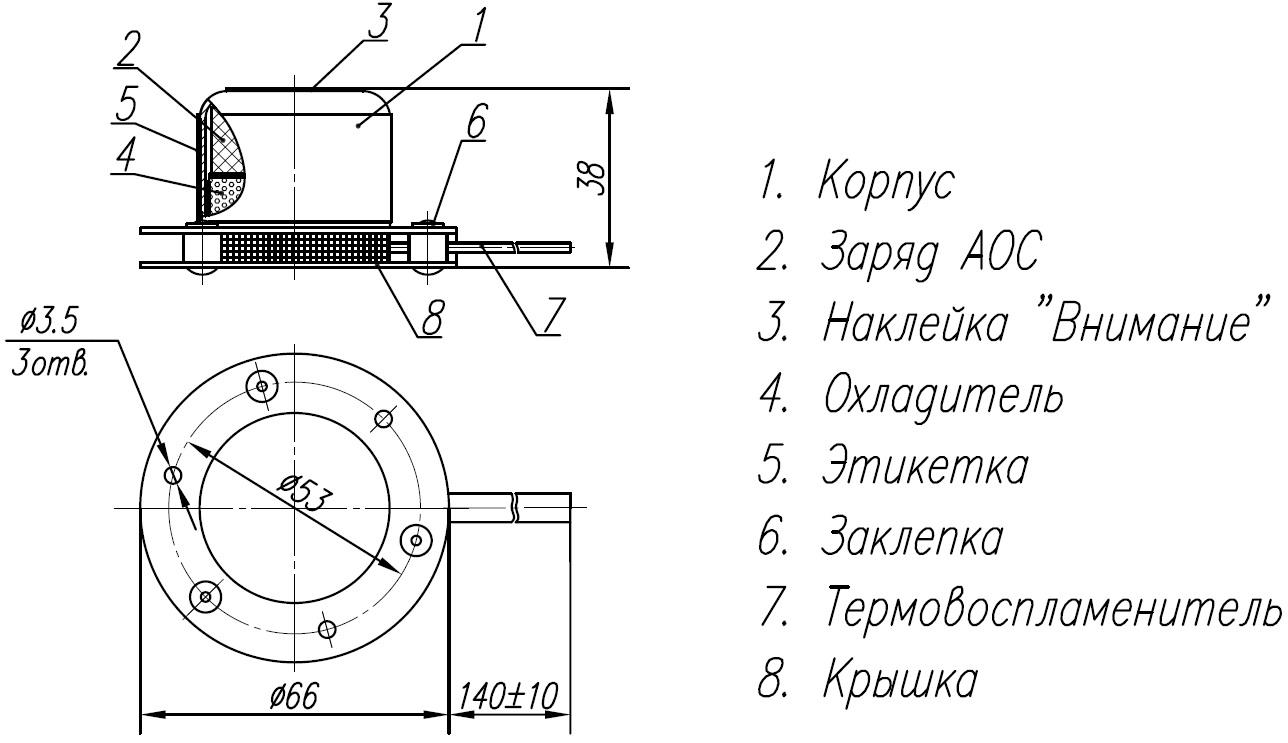 Рис.2. Генератор огнетушащего аэрозоля «Допинг 2.02т»4. РАЗМЕЩЕНИЕ НА ОБЪЕКТЕ4.1. Генератор размещается непосредственно на защищаемом объекте (в помещении, на транспортном средстве и т.д.) и монтируется на горизонтальной или вертикальной части конструкции объекта. Монтаж генератора производится с помощью трех саморезов или винтов с гайками и шайбами (в комплект не входят). При выборе расстояния между генератором и объектом тушения необходимо учитывать длины зон с повышенной температурой п. 10 раздела 2, но оно не должно превышать, по возможности, 0,7 м. Для монтажа сверлятся 3 отверстия диаметром 6 мм под пластмассовый дюбель 6 мм на глубину 30 мм или 3 отверстия Ø 3,5 мм для крепления винтами в соответствии с толщиной места крепления и размерами, указанными на рис.1 и рис.2 (Метизы в комплект не входят). Для предохранения корпуса от деформации при монтаже используются распорные втулки, входящие в комплект поставки.4.2. Размещение генератора производить с учетом зон пожароопасности, которые составляют: - для горючих жидкостей и твердых материалов – не менее 50 мм от среза выпускного отверстия генератора, и не менее 5 мм от корпуса генератора.4.3. При проектировании электрических линий запуска генератора следует предусмотреть меры, исключающие возникновение токов наводок, которые могут привести к несанкционированному запуску генератора.5. УСТРОЙСТВО И ПРИНЦИП ДЕЙСТВИЯ5.1. Устройство генератора (рис.1)/ (рис.2).5.1.1. Генератор состоит из металлического корпуса 1, в виде цилиндра с отбортовкой, с этикеткой 5 вокруг цилиндра и наклейкой 3 на торцевой части цилиндра (ВНИМАНИЕ – наклейки не снимать!), а с другой стороны закрыт крышкой 8 с помощью трех заклепок. Между корпусом 1 и крышкой 8 имеется пространство (щель) для выхода аэрозоля. Внутри корпуса размещается заряд аэрозолеобразующего состава (АОС) 2 и охладитель 4.5.1.2. Перед подключением генератора необходимо проверить отсутствие напряжения в сети подключения.5.1.3. Генератор в рабочем положении крепится к вертикальной или горизонтальной поверхности внутри защищаемого объекта при помощи метизов (см. п 4.1).5.1.4. При горении заряда АОС образующиеся газодисперсные продукты проходят через слой охладителя, истекают через щель вокруг генератора между отбортовкой цилиндра корпуса 1 и крышкой в защищаемый объем и ингибируют горение внутри него.5.2. Принцип работы генератора:5.2.1. «Допинг 2.02»От электровоспламенителя:- Генератор срабатывает при подаче напряжения на электровоспламенитель 9;- Электровоспламенитель 9 при срабатывании инициирует горение заряда АОС.От термовоспламенителя:- Генератор срабатывает при достижении температуры термошнура свыше 170 ºС;- Термошнур при возгорании инициирует горение заряда АОС.5.2.2. «Допинг 2.02т»От термовоспламенителя:- Генератор срабатывает при достижении температуры термошнура свыше 170 ºС;- Термошнур при возгорании инициирует горение заряда АОС.6. МЕРЫ БЕЗОПАСНОСТИ6.1. Лица, допущенные к работе с генераторами, должны изучить содержание настоящего руководства, инструктивные надписи, нанесенные на корпусе (этикетке), и соблюдать их требования.6.2. При запуске генератора обеспечить гарантированное отсутствие людей в высокотемпературной (более 75С) зоне действия струи аэрозоля.6.3. Огнетушащий аэрозоль является малотоксичным продуктом, который в пожаротушащей концентрации классифицируется как малоопасный с умеренно выраженным местно-раздражающим действием.6.4. При срабатывании ГОА лица, присутствующие в помещении, должны покинуть его. Повторный заход в помещение разрешается только после его проветривания.6.5. При необходимости проведения неотложных работ в период вентилирования пользоваться средствами индивидуальной защиты органов дыхания.6.6. Количество и состав основных продуктов сгорания состава "КЭП", образующихся при работе ГОА:6.6.1. Газовая фаза в % по объему - (всего 45.8% от массы аэрозолеобразующего состава): - Н2 – 0,264; - СО2 – 15,95; - Н2О – 36,09; - СН4 – 5,22; - N2 - 42,46; - СО – 0,00049.6.6.2. Твердые вещества в % по массе - (всего 54.2% от массы аэрозолеобразующего состава):- Fe3O4 – 0,10; - К2СО3 – 48,11; - С – 5,98.6.7. Твердые частицы огнетушащего аэрозоля, осевшие на открытых поверхностях после срабатывания генератора, убираются в кратчайшие сроки с помощью пылесоса, щетки, влажной тряпки или смываются водой. При уборке применять средства защиты органов дыхания (респиратор, марлевую повязку). В случае попадания частиц в глаза, необходимо сразу же промыть их большим количеством воды.6.8. Не допускается:размещать генераторы вблизи нагревательных приборов (в зоне нагрева более 100ºС);подключать генератор к электрической цепи системы запуска до его штатного монтажа на объекте;выполнять любые виды работ при подключѐнном генераторе к электрической цепи запуска;производить сварочные работы, курить и пользоваться открытым огнем на расстоянии ближе 2,5 метров от генераторов.7. ТЕХНИЧЕСКОЕ ОБСЛУЖИВАНИЕ7.1. Один раз в месяц каждый генератор, находящийся в дежурном режиме, подлежит внешнему осмотру. Контролируется отсутствие видимых внешних нарушений (комплектность, надежность крепления), изменений, механических повреждений, отсутствие обрывов и внешних повреждений цепи электровоспламенителя.7.2. Генераторы, имеющие повреждения подлежат проверке на предприятии- изготовителе.7.3. Проверить целостность цепи с помощью пульта системы противопожарной автоматики или специального прибора.Внимание! Ток проверки должен быть не более 0,2 А.8. ХРАНЕНИЕ И ТРАНСПОРТИРОВАНИЕ8.1. Условия хранения генераторов должны соответствовать климатическому исполнению В изделий категорий 1; 1.1; 2; 2.1; 3 по ГОСТ 15150 - 69 в температурном диапазоне от -50С до +95С.8.2. Генераторы не имеют избыточного давления и в упакованном виде могут транспортироваться всеми видами транспорта без ограничения расстояния и температурных параметров в соответствии с требованиями, предъявляемым к перевозке обычных грузов на соответствующем виде транспорта.9. ГАРАНТИЙНЫЕ ОБЯЗАТЕЛЬСТВА9.1. Предприятие-изготовитель гарантирует соответствие генератора требованиям технических условий ТУ 4854-008-69229785-2011 при соблюдении потребителем условий транспортирования, хранения и эксплуатации.9.2. Гарантийный срок хранения генератора в заводской упаковке – 1 год с даты выпуска.9.3. Гарантийный срок эксплуатации генератора – 2 года с даты продажи.9.4. Срок службы генератора – 10 лет с даты продажи.10. ИЗМЕНЕНИЯВ связи с постоянным совершенствованием генераторов аэрозоля производитель оставляет за собой право вносить в конструкцию изменения, не описанные в данном паспорте, которые не снижают потребительских качеств изделия.11. СВИДЕТЕЛЬСТВО О ПРИЁМКЕГенератор огнетушащего аэрозоля «Допинг 2.02» / «Допинг 2.02т»партия № , соответствует техническим условиямТУ 4854-008-69229785-2011 и признан годным для эксплуатации.Дата выпускаПодпись _______________ Штамп ГТК12. ОТМЕТКА ТОРГОВОЙ ОРГАНИЗАЦИИДата продажи «_____» _________________ 20__ г.Наименование торговой организации ______________________________________________________________________________________________________Подпись _______________ ПечатьПредприятие-изготовитель:ООО "Системы Пожаротушения"196641, г.Санкт-Петербург, ул. Дорога на Металлострой, д.9, лит.БТел.(812) 676-70-44www.epotos-sp.ruspt@epotos.ruПо эксклюзивному договору дляООО «Техно»ООО «НПП«ЭПОТОС»127566, г.Москва, Алтуфьевское шоссе, д.44Тел.(495) 916-61-16 многоканальный,Тел.(495) 788-54-14Факс (495) 788-39-41.www.epotos.ruinfo@epotos.ru7883941@mail.ru